INDICAÇÃO Nº Assunto: Solicita ao Sr. Prefeito Municipal determine ao setor competente da administração a fiscalização sobre veículos supostamente abandonados, localizados na Rua Arthur Mantovani, no bairro San Francisco. Senhor Presidente:INDICO, ao Sr. Prefeito Municipal, nos termos do Regimento Interno desta Casa de Leis, que se digne S.Exa. determinar ao setor competente da Administração a fiscalização sobre veículos supostamente abandonados, localizados na Rua Arthur Mantovani, no bairro San Francisco. Trata-se de uma reivindicação dos moradores locais, tendo em vista que os veículos supostamente abandonados já há bastante tempo têm servido como abrigo para animais e esconderijo para usuários de drogas, além disso, como ponto irregular de lixos.  SALA DAS SESSÕES, 30 de agosto de 2017.THOMÁS ANTONIO CAPELETTO DE OLIVEIRAVereador- PSDB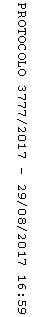 